Акция “Мама, папа, не спеши! Меня в машине пристегни!”ЦЕЛЬ: Привлечение внимания общественности к проблеме детского дорожно-транспортного травматизма, к необходимости применения ремней безопасности и детских удерживающих устройств при перевозке детей в салоне автомобиля.Задачи:        Пропаганда безопасного поведения участников дорожного движения;        Развивать коммуникативные навыки, умение свободно вести диалог на заданную тему;        Воспитывать культуру поведения на улице.Гипотеза: Проводя различные акции по снижению ДТП, работая регулярно в блоге, освещая все проведенные акции и привлекая внимание общественности к данной проблеме, можно снизить число дорожно-транспортных происшествий.Интеграция образовательных областей: «Безопасность», «Социализация», «Коммуникация», «Познание»Предварительная работа с детьми:        рассматривание сюжетных картинок, дорожных ситуаций;        игры на макете дороги с перекрестком;        рассматривание тематических альбомов «Виды транспорта», «Дорожные знаки»;        дидактические игры: «Угадай, какой знак»,  «Что показывает регулировщик», «Виды транспорта»,  «Найди и назови»;        проведение цикла целевых прогулок «Пешеходный переход», «Перекресток»,    «Светофор»;        чтение художественной литературы по ПДД;        сюжетно-ролевые игры «Дорожное движение», «Юный инспектор»        решение логических задач по дорожной ситуации.        просмотр видеороликов «Мама, папа, купите мне детское кресло», «Пристегни самое дорогое».        продуктивная деятельность «Дорожные знаки  – наши друзья», «Перекрёсток»,  Незнайка в городе» Предварительная работа с родителями:          Оформление листовок «Пристегни самое дорогое!», «Пристегнись!», «Детское автомобильное кресло».          Разработка буклетов «За безопасность дорожного движения – все вместе!», «Знай правила дорожного движения!», «Важнее всех игрушек!», «Правила соблюдать – беду миновать!»        Оформление плаката «Жизнь самое дорогое что есть у нас!»Место проведения: начало акции  04.08.20 – МБДОУ «Детский сад комбинированного вида №8 «Аистенок»Участники акции:   дети  ДОУ, педагоги ДОУ,  инспектор ГИБДД  , родители.  Оборудование: буклеты, листовки, плакат, белые шарики.Ход акции1.Организационный момент:Дети участники акции вместе с родителями и педагогами собираются на территории детского сада.Слово руководителю акции:2.- Уважаемые родители, дети, гости  сегодня мы проводим  акцию “Мама, папа, не спеши! Меня в машине пристегни!”Цель акции обратить внимание жителей г. Мичуринска на ответственное соблюдение правил дорожного движения, необходимость применения ремней безопасности и детских удерживающих устройств при перевозке детей в салоне автомобиля. Каждый из нас в ходе акции проведет беседу с родителями воспитанников нашего ДОУ о соблюдении правил дорожного движения, предложим пешеходам буклеты и листовки, призывающие к постоянному соблюдению ПДД. Сегодня вместе с нами в акции принимает участие инспектор ГИБДД . Она вместе с вами будет обращаться к водителям нашего города.3.Слово инспектору ГИБДДРебята мы с вами живём в прекрасном городе, где по дорогам движутся разные автомобили. И взрослые несут ответственность за детей, которые находятся в их автомобиле. Сегодня во время нашей акции, мы напомним водителям нашего города о соблюдении ПДД, предложим памятки, буклеты. – Вы знаете,  как безопасно перевозить детей в автомобиле? (Ответы детей)Правильно, для детей есть автомобильные кресла и  специальные удерживающие устройства. Сегодня во время нашей акции  мы напомним жителям нашего посёлка об обязательном использовании таких удерживающих устройств для детей.4.Движения по разработанному маршруту.5.Примерный диалог участников акции:Инспектор ГИБДД останавливал автомобили и вместе с героями (медведь, каркуша и заяц) напоминали водителям о необходимости снижать скорость перед пешеходным переходом, быть внимательными и всегда уступать дорогу пешеходам.
– Добрый день. Сегодня воспитатели детского сада проводят акцию “Мама, папа, не спеши! Меня в машине пристегни!” И мы предлагаем Вам стать участником акции, пожалуйста,  ответьте на несколько вопросов:– Вы знаете, на какой сигнал светофора  можно переходить дорогу? – Да, на зеленый.– А Вы всегда выполняете Правила дорожного движения? – Стараюсь.– У Вас есть автомобиль? – Да.– А Вы всегда пристегиваете ремень безопасности? – Да–  А у Вас есть дети?  – Да.–  А Вы купили для своего ребенка детское автомобильное кресло? – Нет, его жена держит на руках.– Но во время  движения автомобиля ребенок должен  быть  пристегнут, как и Вы. Обязательно приобретите для своего ребенка детское удерживающее устройство, ведь взрослые в ответе за жизнь детей. – Да мы уже думали об этом. Мы предлагаем Вам ознакомиться с буклетом, который для вас  разработали, и если Вы за безопасность дорожного движения, то примите от нас этого белый шарик - символ детской жизни, который такой легкий и хрупкий, а задача взрослых сделать ее яркой и счастливой.  Спасибо  за участие в акции!6.Итог акции:Руководитель акции:Молодцы ребята наша акция прошла удачно! Вы активно участвовали в акции “Мама, папа, не спеши! Меня в машине пристегни!” Мы раздали водителям нашего города белые шарики, памятки, буклеты с напоминанием о необходимости соблюдать правила дорожного движения, призвали быть вежливыми и внимательными. Да я думаю, и вам ребята эта акция  помогла вспомнить закон дороги, который называется ….Дети: Правила дорожного движения! 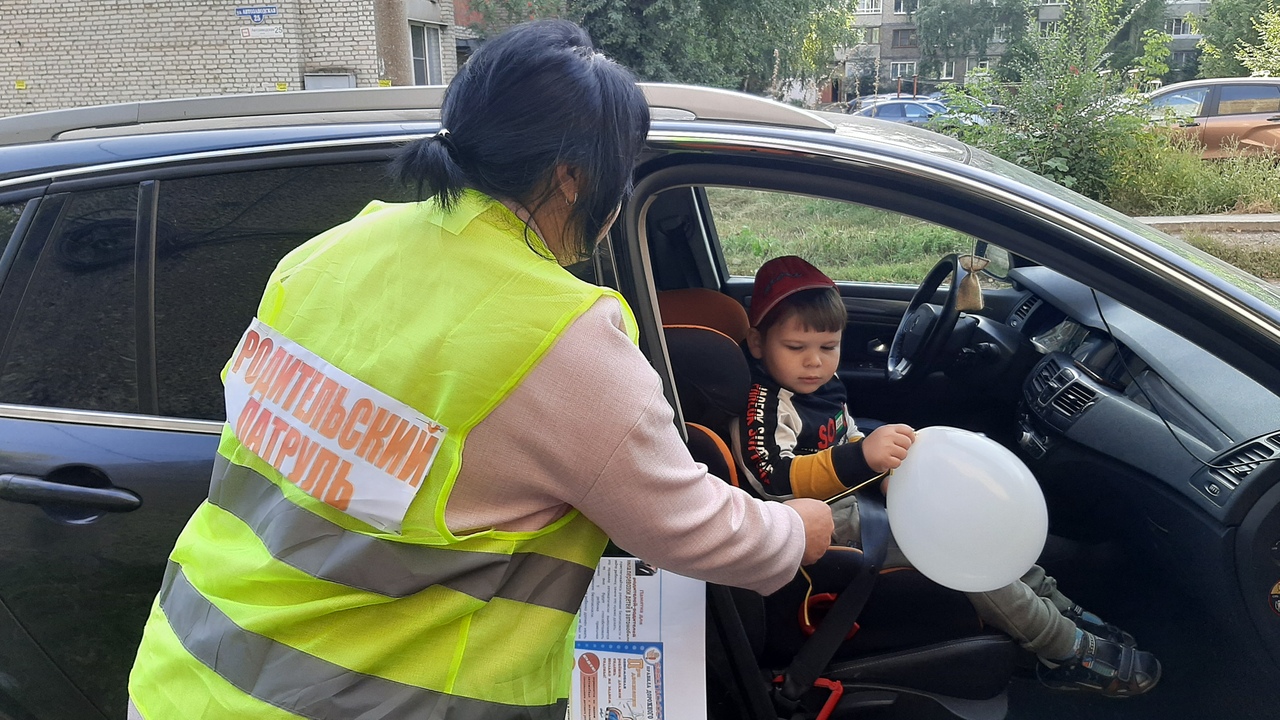 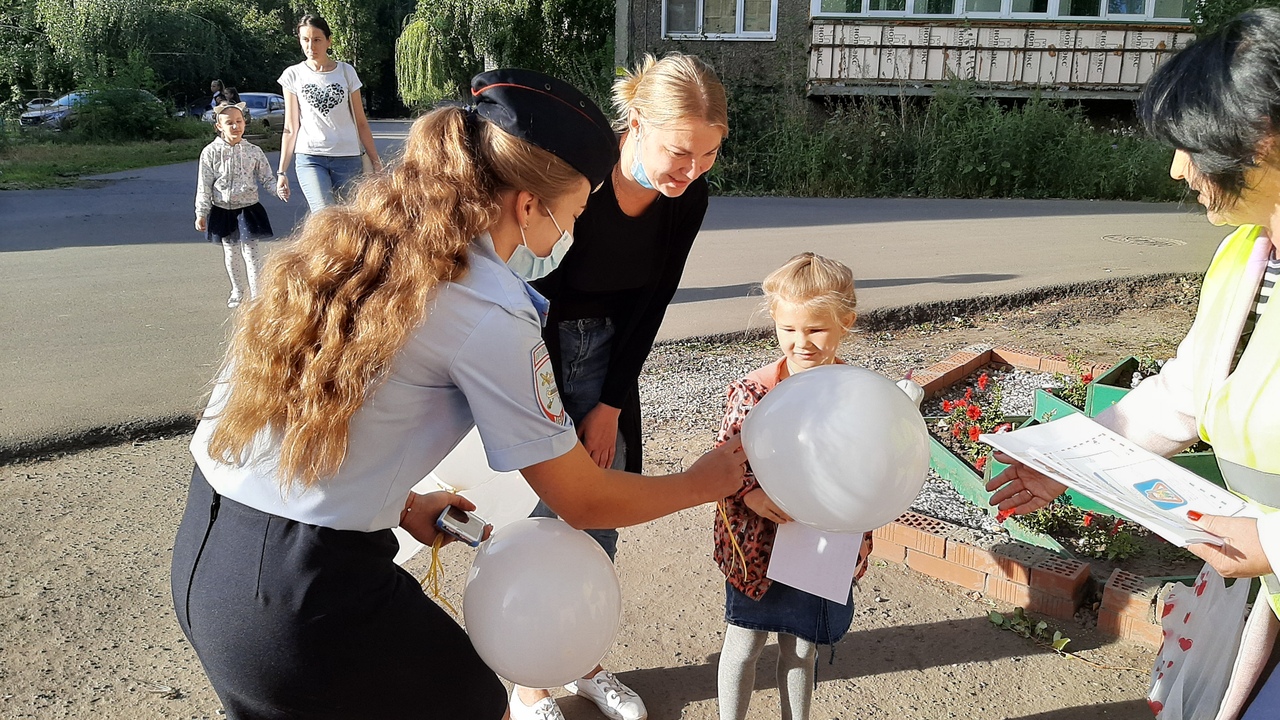 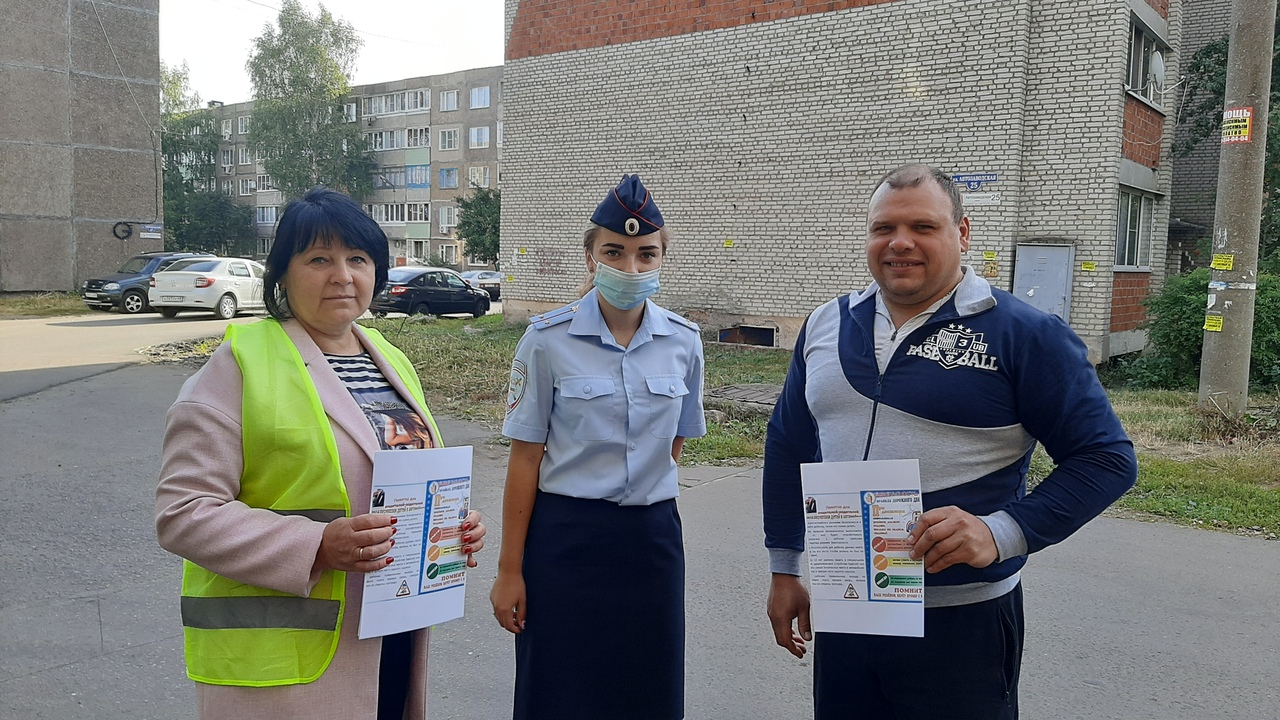 